Assessment task 1Choose the correct answer and write down only the symbol of the answer.The three basic components of an atom are________protons, neutrons and ionsprotons, neutrons and electronsprotons, neutrinos and ionsprotium, neutroninos and electronsAn atom is determined by the number of_________
A.  atomsB. electronsC. neutronsD. protonsThe nucleus of an atom consists of ___________electronsneutronsprotons and neutronsprotons, neutrons and electronsWhat is a charge of a proton?None Positive NegativeEither a positive or negativeWhich particles have approximately the same size and mass as each other?Neutrons and electronsElectrons and protonsProtons and neutronsNone – they are all very different in size and massWhich two particles would be attracted to each other?Electrons and neutronsElectrons and protonsProtons and neutronsAll particles are attracted to each otherThe atomic number of an atom is________the number of electronsthe number of neutronsthe number of protonsthe number of protons plus the number of neutronsThe mass number of an atom is _______the number of electronsthe number of neutronsthe number of protonsthe number of protons plus the number of neutronsAccording to the atomic theory, electrons are usually found___________in the atomic nucleusoutside the nucleus, yet very near it because they are attracted to the protonsoutside the nucleus and often far from it – most of an atom’s volume is its electron cloudeither in the nucleus or around it – electrons are readily found anywhere in an atomWhich particles carry opposite charges? :Protons and neutronsNeutrons and electronsProtons and electronsNeutrons and ions(10)AnswersBDCBCBCDCC(10)Assessment Task 2Molecule modelsPart One: Write the chemical formulas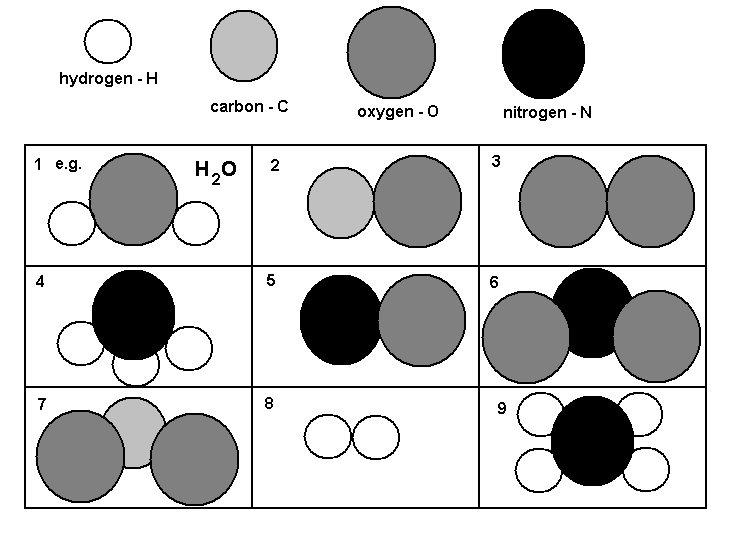 Use the model key for each element and write the chemical formula for each molecule.										[16 marks]Part Two: Draw the model for the moleculesUse the same model key and draw the model for each of the molecules given.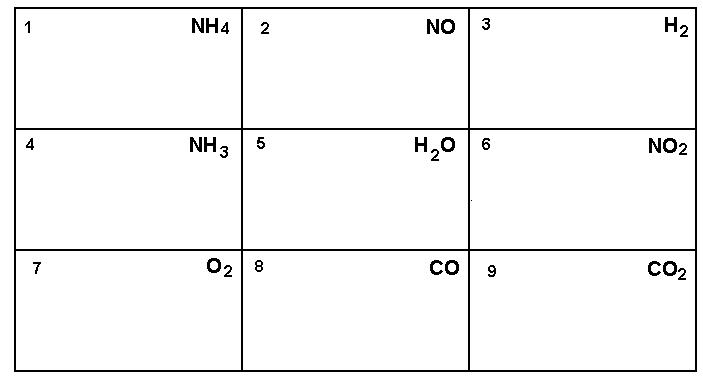 Part Three: Create 3D models of moleculesThe above drawings are all 2dimensional (2D) models of the actual molecules. Use different coloured jelly tots and toothpicks and create 3D models of the above molecules.Your partner will assess your models and you will assess your partner’s. 										[20 marks]Checklist for assessing jelly tot modelsPart Four: Research on the names of the moleculesFind out the names of each of the molecules you have made models of.									            [16 marks]									  [Total: 50 marks]Suggested SolutionsAppendix of Assessment Tools Table for drawing the models of the formulae given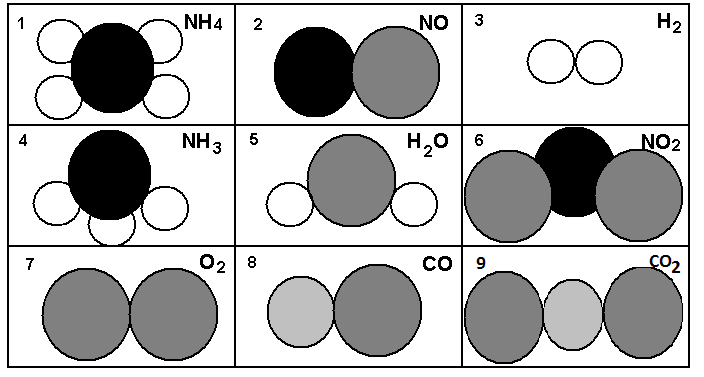 Checklist for assessing jelly tot modelsAssessment task 3Atoms1. Look at the table below; indicate with a tick (√) in the correct box if the substance is made of a single atom or more than one atom.                                                                                                                                                                                 (6)              AnswersSubject: Natural SciencesSubject: Natural SciencesSubject: Natural SciencesStrand: Matter and materials Strand: Matter and materials Strand: Matter and materials Topic: Atoms, sub-atomic particles, compounds, pure substances, mixtures of elements and compounds: CAPS p   41Topic: Atoms, sub-atomic particles, compounds, pure substances, mixtures of elements and compounds: CAPS p   41Topic: Atoms, sub-atomic particles, compounds, pure substances, mixtures of elements and compounds: CAPS p   41Grade: 8Grade: 8Grade: 8Low order questionsMiddle order questionsHigh order questions1 – 10Subject: Natural SciencesSubject: Natural SciencesSubject: Natural SciencesStrand: Matter and materials Strand: Matter and materials Strand: Matter and materials Topic: Chemical formulae, molecules, atoms: CAPS pp40 - 41Topic: Chemical formulae, molecules, atoms: CAPS pp40 - 41Topic: Chemical formulae, molecules, atoms: CAPS pp40 - 41Grade: 8Grade: 8Grade: 8Low order questionsMiddle order questionsHigh order questionsPart 1: 2-9Part 2: 1-9Part 3: 1-9Part 4: 1-9CriteriaYes [1]No [0]Learner has used colours of jelly tots consistently to represent each element.Learner has created 3D models using jelly tots to represent elements and toothpicks to represent bonds.Learner’s models are accurate and correct.Allocate 2 marks per completely correct model; 1 mark if partially correct; 0 if wrong.Total:     /18Allocate 2 marks per completely correct model; 1 mark if partially correct; 0 if wrong.Total:     /18Question numberPossible marksSolution1162. CO3. O24. NH35. NO6. NO27. CO28. H29. NH4218See table in Appendix of Assessment Tools.320See checklist in Appendix of Assessment Tools – peer assessment.4161. H2O - water2. CO – carbon monoxide3. O2 – oxygen4. NH3 – ammonia5. NO – nitrogen oxide / Nitric oxide / Nitrogen monoxide6. NO2 – nitrogen dioxide7. CO2 – carbon dioxide8. H2 – hydrogenCriteriaYes [1]No [0]Learner has used colours of jelly tots consistently to represent each element.Learner has created 3D models using jelly tots to represent elements and toothpicks to represent bonds.Learner’s models are accurate and correct.Allocate 2 marks per completely correct model; 1 mark if partially correct; 0 if wrong.Total:     /18Allocate 2 marks per completely correct model; 1 mark if partially correct; 0 if wrong.Total:     /18Subject: Natural SciencesSubject: Natural SciencesSubject: Natural SciencesStrand: Matter and materials Strand: Matter and materials Strand: Matter and materials Topic: Atoms – building blocks of matter: CAPS p 40Topic: Atoms – building blocks of matter: CAPS p 40Topic: Atoms – building blocks of matter: CAPS p 40Grade: 8Grade: 8Grade: 8Low order questionsMiddle order questionsHigh order questions– 1.6SubstanceFormulaSingle atomMore thanone atom1.1     OxygenO21.2     Carbon monoxideCO1.3      HeliumHe1.4      WaterH2O1.5      Carbon dioxideCO21.6      Sodium chlorideNaClSubstanceFormulaSingle atomMore thanone atom1.1 OxygenO 2√1.2 Carbon         monoxideCO√1.3 HeliumHe√1.4 WaterH2O√1.5 Carbon         dioxideCO2√1.6 Sodium       chlorideNaCl √